Составитель:Николаенко Р.А., преподаватель кафедры всеобщей истории и международных отношений ФГБОУ ВО «КубГУ»Очно-заочное обучение (с применением дистанционных образовательных технологий и электронного обучения)Домашнее задание № 6.Теоретический блок. История России в ХХ –XXI  вв. / Под ред. Милова Л.В. М., 2010. Практический блок:   всего 53 баллаЗадание 1. Прочитайте документ. Ответьте на вопросы и выполните задание к данному документу. Ответ внесите в предложенную таблицу.Мы не имеем права питать легендами сознание умственно созревшей молодежи. И не при помощи легенд воспитывается настоящая любовь к Родине и чувство долга перед ней...Чтобы избежать тяжелых разочарований и ошибок в будущем, необходимо знать ошибки прошлого: знать правду вчерашнего дня. Мне, как близкому свидетелю некоторых событий этого вчерашнего дня, и хочется рассказать о них все, что я видел и слышал. Когда <…> черной тенью стоял около престола, негодовала вся Россия. Лучшие представители высшего духовенства поднимали свой голос на защиту Церкви и Родины от посягательств этого преступного проходимца. Об удалении <…> умоляли Государя и Императрицу лица, наиболее близкие Царской семье.Все было безрезультатно. Его темное влияние все больше и больше укреплялось, а наряду с этим все сильнее нарастало недовольство в стране, проникая даже в самые глухие углы России, где простой народ верным инстинктом чуял, что у вершин власти творится что-то неладное.И потому, когда <…> был убит, его смерть была встречена всеобщим ликованием.Вопросы и задания (8 баллов).Укажите автора представленного источника, фрагмент из которого представлен в задании? (1 балл) ______________________________________________________________________Укажите дату убийства лица, смерть которого была встречена всеобщим ликованием. (2 балла) _____________________________________________________________________Вследствие какого обстоятельства, касающегося семейных проблем, удалось завоевать доверие царской семьи, пропущенной в отрывке личности? (1 балл) ___________________________________________________________________________________________________________________________________________________________________________________________________________________________________________________________Почему автор источника отзывается о пропущенной в отрывке личности, как о черной тени, стоявшей у российского престола? (1 балл)_____________________________________________________________________________________________________________________________________________________________________________________________________________________________________________________________________________________________________________________________________________________________Укажите фамилии заговорщиков, принимавших участие в пропущенной в отрывке личности (3 балла) _______________________________________________________________________________________________________________________________________________________________________________________________________________________Задание 2. Прочитайте документ. Ответьте на вопросы и выполните задание к данному документу. Вследствие того, что в иностранной печати появилось искаженное изложение событий последних дней, министерство иностранных дел считает долгом дать следующий краткий обзор дипломатических сношений за указанное время.<…>сего года австро-венгерский посланник в Белграде вручил сербскому министру-президенту ноту, заключающую в себе обвинение сербского правительства в поощрении великосербского движения, приведшего к убийству <…>. В виду сего Австро-Венгрия требовала от сербского правительства не только осуждения в торжественной форме означенной пропаганды, но также принятия, под контролем Австро-Венгрии, ряда мер к раскрытию заговора, наказанию участвовавших в нем сербских подданных и пресечению в будущем всяких посягательств на территории королевства. Для ответа на означенную ноту сербскому правительству предоставлялось 48 часов.Вопросы и задания (8 баллов).Укажите дату вручения австро-венгерским посланником в Белграде сербскому министру-президенту ноты. (2 балл) ____________________________________________________________________________________________________________________________________Напишите имя и титул лица, пропущенного в тексте, об убийстве которого говорится в отрывке из сообщения. (2 балл)_____________________________________________________________________________________________________________________________________________________________________________________________________________Укажите город, в котором произошло убийство пропущенной в тексте личности, имя человека, совершившего данное убийство и название организации, к которой он принадлежал? (3 балл) ____________________________________________________________________________________________________________________________________________________________________________________________________________________К чему привело описываемые в отрывке сообщения события? (1 балл)________________________________________________________________________________________________________________________________________________________________________________________________________________________________________________________Задание 3. Прочитайте документ. Ответьте на вопросы и выполните задание к данному документу.Так как действие Договора о торговле и мореплавании между Россией и Японией упразднено было войной, <…> Правительства Российское и Японское обязуются принять в основание своих коммерческих сношений, впредь до заключения нового Договора о торговле и мореплавании на началах Договора, действовавшего перед настоящей войной, систему взаимности на началах наибольшего благоприятствования, включая сюда тарифы по ввозу и вывозу, таможенные обрядности, транзитные и тоннажные сборы, а также условия допущения и пребывания агентов, подданных и судов одного Государства в пределах другого.Вопросы и задания (9 баллов).Напишите дату (месяц и год) и место подписания договора, отрывок из которого представлен (3 балла).________________________________________________________________________________________________________________________________________Назовите имя лица (имя и фамилию) предложившего место для заключения мирного договора и причины, побудившие сделать это предложение? (1 балл) _________________________________________________________________________________________________________________________________________________________________________________________________________________________________________________________Укажите имена лиц, подписавших данный договор? (4 балла) ________________________________________________________________________________________________________________________________________________________________________________________________________________________________________________________________Какие территориальные уступки пришлось сделать России? (1 балл)___________________________________________________________________________________________________________________________________________________________________________________________________________________________________________________________Задание 4. Перед вами 11 изображений. Их можно, в соответствии с историческими критериями, сгруппировать в четыре группы, по три изображения в каждом. Результаты отразите в таблице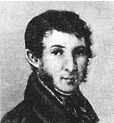 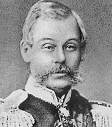 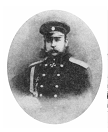 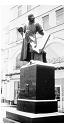 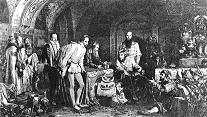 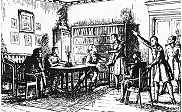 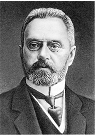 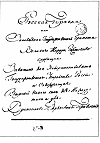 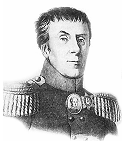 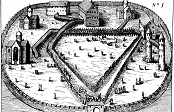 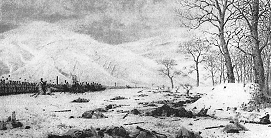 Первая группаВторая группаТретья группаЧетвертая группаЖЕЛАЕМ УДАЧИ!КритерийНомер рисункаКто/что изображен(-о)КритерийНомер рисункаКто/что изображен(-о)КритерийНомер рисункаКто/что изображен(-о)КритерийНомер рисункаКто/что изображен(-о)